AUTORIZAÇÃO  PARA  SAÍDA SEM   ACOMPANHANTEDo 1º AO 3º E.M. PARA O ANO LETIVO DE 2024	Eu, Sr/Sra ___________________________________________________portador(a) do CPF _____________________, pai, mãe ou responsável pelo(a) aluno(a) ________________________________________________________, nascido(a) em ____/____/______, autorizo meu filho(a) a sair da escola sozinho, sem acompanhamento de um adulto responsável  após o término das aulas, incluindo o horário de almoço, assumindo assim todas as responsabilidades e quaisquer eventualidades que possam ocorrer fora do ambiente escolar.	Estou ciente que fora destes horários, o menor somente sairá da escola com os pais ou responsável e será preciso assinar o controle de saída na secretaria da escola justificando a saída antecipada, seja por motivos pessoais ou médicos.	                         _______________________________________                                                                 Responsável pelo aluno(a)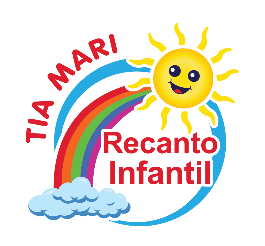 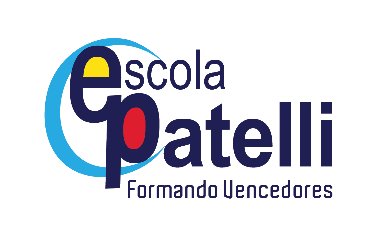 